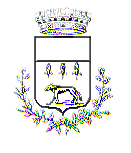 BIBLIOTECA COMUNALE“ANIELLO CHIANESE”AVVISOSi rende noto che, a decorrere dall’ 11  gennaio 2011 e fino al 30 maggio 2011, la Biblioteca Comunale resterà aperta anche il pomeriggio di lunedì, martedì, giovedì e venerdì dalle ore 15,30 alle ore 18,30 .La responsabile della Biblioteca			il Capo Settoredott.ssa Immacolata Esposito				dott.ssa M. T. Tommasiello